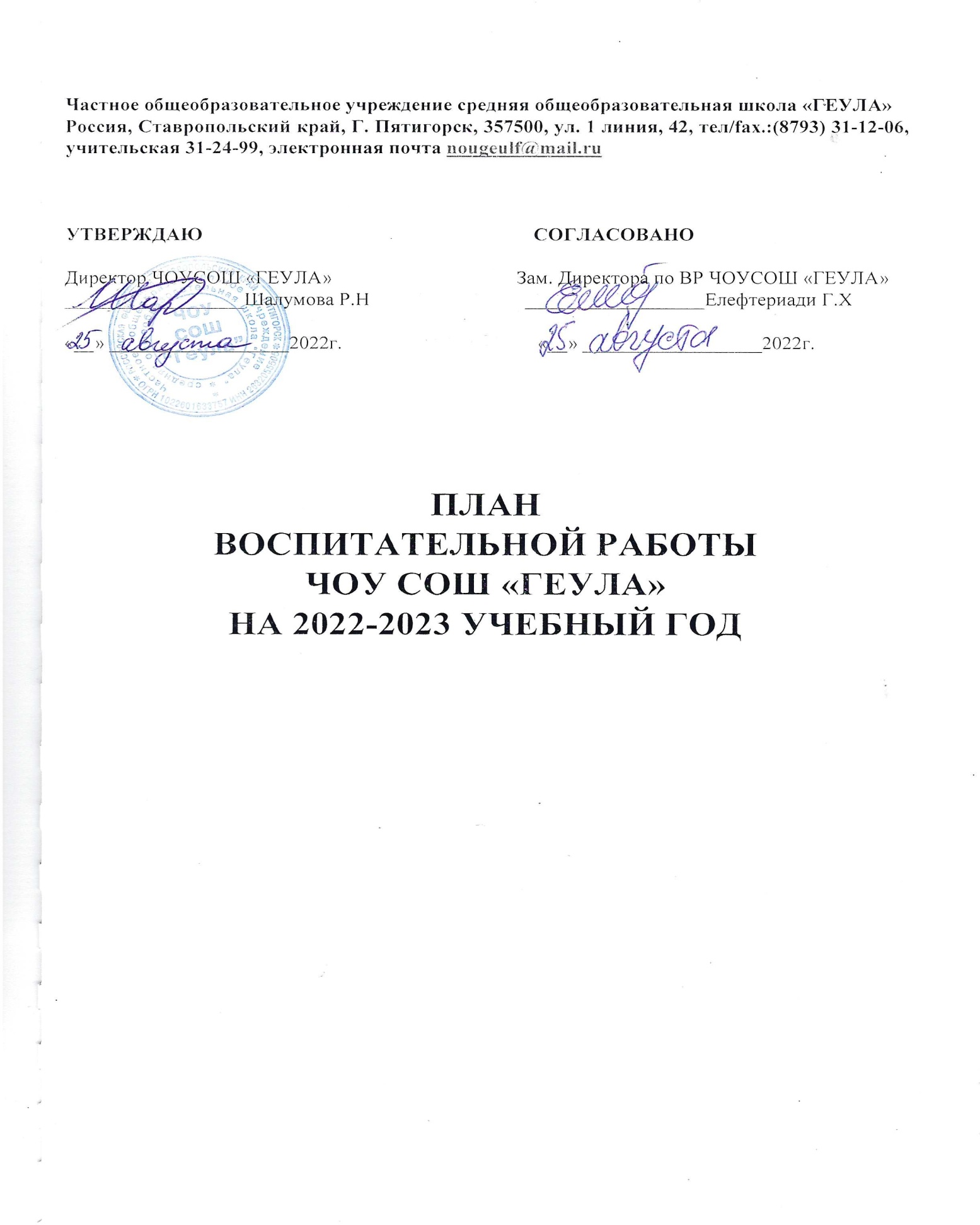 КалендарныйпланвоспитательнойработыЧОУСОШ«Геула»1-4 классыКалендарныйпланвоспитательнойработыЧОУСОШ«Геула»5-9 классыКалендарныйпланвоспитательнойработы ЧОУСОШ«Геула»10-11 классыДелаКлассыОриентировочноевремяпроведенияОтветственныеКЛАССНОЕРУКОВОДСТВО КЛАССНОЕРУКОВОДСТВО КЛАССНОЕРУКОВОДСТВО КЛАССНОЕРУКОВОДСТВО РаботаскласснымколлективомРаботаскласснымколлективомРаботаскласснымколлективомРаботаскласснымколлективомВнеурочноезанятие«Разговорыоважном»1–4-еКаждыйпонедельникКлассныеруководители 1–4-хклассовТематическиеклассныечасы1–4-еЕженедельносогласнопланамработыклассныхруководителейКлассныеруководители 1–4-хклассовКлассныеколлективныетворческиедела 1–4-еОдинразвмесяцсогласнопланамВРклассныхруководителейКлассныеруководители 1–4-хклассовПодготовкакучастиювобщешкольныхключевыхделах1–4-еСогласноплану«Ключевыеобщешкольныедела»Классныеруководители 1–4-хклассовЭкскурсии1–4-еНеменееодногоразвчетвертьКлассныеруководителииродительскиекомитеты 1–4-хклассовИзучениединамикиразвитияклассногоколлектива1–4-еВтечениеучебногогодаКлассныеруководители 1–4-хклассовАдаптацияпервоклассников1-еВтечениеучебногогодаКлассныеруководители, педагог-психологШефствопятиклассников1-еВтечениеучебногогодаЗаместительдиректорапоВРИндивидуальнаяработасобучающимисяИндивидуальнаяработасобучающимисяИндивидуальнаяработасобучающимисяИндивидуальнаяработасобучающимисяИндивидуальныебеседысобучающимися 1–4-е ПомеренеобходимостиКлассныеруководители 1–4-хклассовАдаптациявновьприбывшихобучающихсявклассе1–4-еНоябрьЯнварьАпрельКлассныеруководители 1–4-хклассовИндивидуальнаяобразовательнаятраекторияИндивидуальнаяобразовательнаятраекторияИндивидуальнаяобразовательнаятраекторияИндивидуальнаяобразовательнаятраекторияРаботасучителями-предметникамивклассеРаботасучителями-предметникамивклассеРаботасучителями-предметникамивклассеРаботасучителями-предметникамивклассеКонсультациисучителями-предметниками (соблюдениеединыхтребованийввоспитании, предупреждениеиразрешениеконфликтов) 1–4-еЕженедельноКлассныеруководители 1–4-хклассовУчителяфизкультурыУчителяанглийскогоязыкаМалыйпедсовет«Адаптацияпервоклассников»1-еОктябрьКлассныеруководители 1-хклассовУчителяфизкультурыУчителяанглийскогоязыкаПедагог-психологРаботасродителямиобучающихсяилиихзаконнымипредставителямиРаботасродителямиобучающихсяилиихзаконнымипредставителямиРаботасродителямиобучающихсяилиихзаконнымипредставителямиРаботасродителямиобучающихсяилиихзаконнымипредставителямиВстречасродительскимактивомкласса1–4-еОдинразвчетвертьКлассные руководители 1–4-хклассовРодительскийактивАдминистрацияшколы (потребованию)Циклвстреч«Профессиинашихродителей»1–4-еОдинразвчетвертьКлассныеруководители 1–4-хклассовУправляющийсоветшколыРодители Классныеродительскиесобрания1–4-еСогласнопланамВРклассныхруководителейКлассныеруководители 1–4-хклассовАдминистрацияшколы (потребованию)Лекторий«Школаответственногородителя»1-еОдинразвмесяцКлассныеруководители 1-хклассовАдминистрацияшколы (потребованию)ШКОЛЬНЫЙУРОКШКОЛЬНЫЙУРОКШКОЛЬНЫЙУРОКШКОЛЬНЫЙУРОКВизуальныеобразы (предметно-эстетическаясреда, нагляднаяагитацияшкольныхстендовпредметнойнаправленности)1–4-еВтечениегодаУчителяначальныхклассовУчителя-предметникиЗамдиректорапоВРИгровыеформыучебнойдеятельности2–4-еВтечениегодаУчителяначальныхклассовУчителя-предметникиЗамдиректорапоУВРЗамдиректорапоВРИнтерактивныеформы учебнойдеятельности2–4-еВтечениегода УчителяначальныхклассовУчителя-предметникиЗамдиректорапоУВРЗамдиректорапоВРМузейныеуроки2–4-еВтечениегодаУчителяначальныхклассовУчителя-предметникиЗамдиректорапоУВРЗамдиректорапоВРСодержаниеуроков1–4-еВтечениегодаУчителяначальныхклассовУчителя-предметникиСентябрьСентябрьСентябрьСентябрь205 летсоднярожденияписателяАлексеяКонстантиновичаТолстого (информационнаяминутканаурокахлитературногочтения)3 – 4-е05.09УчителяначальныхклассовЗамдиректорапоВР210 летсодняБородинскогосражения (информационнаяминутканаурокахокружающегомира)1–4-е07.09УчителяначальныхклассовЗамдиректорапоВРМеждународныйденьраспространенияграмотности1–4-е08.09УчителяначальныхклассовЗамдиректорапоВР165 летсоднярождениярусскогоученого, писателяК.Э. Циолковского (информационнаяминутканаурокахокружающегомира)3–4-е17.09УчителяначальныхклассовУчителяиностранныхязыковЗамдиректорапоВРПравилакабинета1–4-еВтечениемесяцаУчителяначальныхклассовУчителя-предметникиЗамдиректорапоВРОктябрьОктябрьОктябрьОктябрьМеждународныйденьмузыки (информационнаяминутканаурокахмузыки)1–4-е03.10УчителяначальныхклассовУчителямузыкиЗамдиректорапоВРВсемирныйденьматематики (уроки-игры, уроки-соревнования)1–4-е14.10УчителяначальныхклассовЗамдиректорапоВРМеждународныйденьшкольныхбиблиотек. Библиотечныеуроки1–4-е25.10УчителяначальныхклассовШкольныйбиблиотекарьЗамдиректорапоВР180 летсоднярожденияВасилияВасильевичаВерещагина, русскогоживописца (информационнаяминутканаурокахизобразительногоискусства)1–4-е26.10УчителяначальныхклассовУчительИЗОЗамдиректорапоВРНоябрьНоябрьНоябрьНоябрь135 летсоднярожденияпоэта, драматурга, переводчикаСамуилаЯковлевичаМаршака (библиотечныеуроки)1 – 4-е03.11УчителяначальныхклассовШкольныйбиблиотекарьЗамдиректорапоВР170 летсоднярожденияписателя, драматургаДмитрияНаркисовичаМамина-Сибиряка (06.11) (информационнаяминутка наурокахлитературногочтения)1 – 4-е07.11УчителяначальныхклассовЗамдиректорапоВРСемейныемастер-классы«Маминырукинезнаютскуки»наурокахтехнологиикоДню материвРоссии1–4-е27.11УчителяначальныхклассовЗамдиректорапоВРДекабрьДекабрьДекабрьДекабрьМеждународныйденьхудожника (информационнаяминутканаурокахизобразительногоискусства)1–4-е08.12УчительизобразительногоискусстваЗамдиректорапоВР190 летсоднярожденияоснователяТретьяковскойгалереиПавлаМихайловичаТретьякова (информационнаяминутка наурокахизобразительногоискусства)1 – 4-е27.12УчительизобразительногоискусстваЗамдиректорапоВРФевральФевральФевральФевральИнтерактивныеурокиродногорусскогоязыкак Международному дню родногоязыка1–11-е21.02УчителяначальныхклассовЗамдиректорапоВРМартМартМартМарт200 летсоднярожденияК.Д. Ушинского (информационнаяминутканаурокахлитературы)1–11-е03.03УчителяначальныхклассовЗамдиректорапоВР110 летсоднярожденияписателяипоэта, авторасловгимновРоссийскойФедерациииСССРСергеяВладимировичаМихалкова (информационнаяминутка наурокахлитературногочтения)1 – 4-е13.03УчителяначальныхклассовЗамдиректорапоВРНеделяматематики1–11-е14.03–20.03УчителяначальныхклассовРуководительШМОЗамдиректорапоВРВсероссийскаянеделямузыкидлядетейиюношества1–11-е21.03–27.03УчителяначальныхклассовУчительмузыкиРуководительШМОЗамдиректорапоВР155 летсоднярожденияписателяМаксимаГорького (библиотечныеуроки)1 – 4-е28.03УчителяначальныхклассовШкольныйбиблиотекарьЗамдиректорапоВРАпрельАпрельАпрельАпрель150 летсоднярождениякомпозитораипианистаСергеяВасильевичаРахманинова (01.04) (информационнаяминутка наурокахмузыки)1 – 4-е03.04УчителяначальныхклассовУчительмузыкиЗамдиректорапоВРВсемирныйденьЗемли (информационнаяминутканаурокахокружающегомира)1–11-е22.04УчителяначальныхклассовУчителяОБЖЗамдиректорапоВРМайМайМайМай240 летсодняоснованияЧерноморскогофлота (13.05) (информационнаяминутка наурокахокружающегомира)1 – 4-е15.05УчителяначальныхклассовЗамдиректорапоВР320 летсодняоснованияБалтийскогофлота (информационнаяминутка наурокахокружающегомира)1 – 4-е18.05УчителяначальныхклассовЗамдиректорапоВРДеньгосударственногофлагаРоссийскойФедерации (информационнаяминутканаурокахокружающегомира)1–4-е22.05УчителяначальныхклассовЗамдиректорапоВРДеньславянскойписьменностиикультуры (информационнаяминутканаурокахрусскогоязыка)1–11-е24.05УчителяначальныхклассовЗамдиректорапоВРРАБОТАСРОДИТЕЛЯМИРАБОТАСРОДИТЕЛЯМИРАБОТАСРОДИТЕЛЯМИРАБОТАСРОДИТЕЛЯМИВтечениегодаВтечениегодаВтечениегодаВтечениегодаОбщешкольныйсоветродителей1–11-еОдинразвчетвертьДиректорОбщешкольныеродительскиесобрания«Семьяишкола: взглядводномнаправлении»«Праваребенка. Обязанностиродителей»«Взаимодействиесемьиишколыповопросампрофилактикиправонарушенийибезнадзорности»1–11-еОдинразвчетвертьСентябрьДекабрьМартЗамдиректораКлассныеруководителиКонсультацииспсихологом1–11-еПографикуПсихологИндивидуальныевстречисадминистрацией1–11-еПозапросуАдминистрацияКруглыйстол«Вопросывоспитания»1–11-еОдинразвчетвертьЗамдиректорапоВРПсихологЭКСКУРСИИ, ЭКСПЕДИЦИИ, ПОХОДЫЭКСКУРСИИ, ЭКСПЕДИЦИИ, ПОХОДЫЭКСКУРСИИ, ЭКСПЕДИЦИИ, ПОХОДЫЭКСКУРСИИ, ЭКСПЕДИЦИИ, ПОХОДЫВтечениегодаВтечениегодаВтечениегодаВтечениегодаПоходывтеатры, навыставкиввыходныедни1–11-еВтечениегодаКлассныеруководителиЭкскурсиипопредметам1–11-еВтечениегодаОтветственныйзаэкскурсииЭкскурсиипопатриотическойтематике, профориентации, экспедиции1–11-еВтечениегодаЗамдиректорапоВРПсихологОРГАНИЗАЦИЯПРЕДМЕТНО-ЭСТЕТИЧЕСКОЙСРЕДЫОРГАНИЗАЦИЯПРЕДМЕТНО-ЭСТЕТИЧЕСКОЙСРЕДЫОРГАНИЗАЦИЯПРЕДМЕТНО-ЭСТЕТИЧЕСКОЙСРЕДЫОРГАНИЗАЦИЯПРЕДМЕТНО-ЭСТЕТИЧЕСКОЙСРЕДЫВтечениегодаВтечениегодаВтечениегодаВтечениегодаГосударственныесимволыРоссии1–11-еСентябрь–майЗамдиректорапоВРПравиладорожногодвижения1–11-еСентябрь–майЗамдиректорапоВРПоздравляем (достиженияучеников, учителей, днирождения)!1–11-еСентябрь–майЗамдиректорапоВРНовостишколы1–11-еСентябрь–майЗамдиректорапоВРШкольныйсоветДелаКлассыОриентировочноевремяпроведенияОтветственныеКЛАССНОЕРУКОВОДСТВОКЛАССНОЕРУКОВОДСТВОКЛАССНОЕРУКОВОДСТВОКЛАССНОЕРУКОВОДСТВОРаботаскласснымколлективомРаботаскласснымколлективомРаботаскласснымколлективомРаботаскласснымколлективомВнеурочноезанятие«Разговорыоважном»5–9-еКаждыйпонедельникКлассныеруководители Тематическиеклассныечасы5–9-еЕженедельносогласнопланамработыклассныхруководителейКлассныеруководителиКлассныеколлективныетворческиедела5–9-еСогласнопланамВРклассныхруководителейКлассныеруководители Экскурсии5–9-еНеменееодногоразавчетвертьКлассныеруководителиРодительскиекомитеты Изучениединамикиразвитияклассногоколлектива5–9-еВтечениеучебногогодаКлассныеруководители Адаптацияпятиклассников5-еОктябрьЯнварьАпрельКлассныеруководителиПедагог-психологШефствопятиклассниковнадпервоклассниками5-еВтечениеучебногогодаЗаместительдиректорапоВРИндивидуальнаяработасобучающимисяИндивидуальнаяработасобучающимисяИндивидуальнаяработасобучающимисяИндивидуальнаяработасобучающимисяИндивидуальныебеседысобучающимися 5–9-еПомеренеобходимостиКлассныеруководители Адаптациявновьприбывшихобучающихсявклассе5–9-еВтечениегодаКлассныеруководители Работасучителями-предметникамивклассеРаботасучителями-предметникамивклассеРаботасучителями-предметникамивклассеРаботасучителями-предметникамивклассеКонсультациисучителями-предметниками (соблюдениеединыхтребованийввоспитании, предупреждениеиразрешениеконфликтов)5–9-еЕженедельноКлассныеруководители Учителя-предметникиМалыйпедсовет«Адаптацияпятиклассников»5-еОктябрьКлассныеруководители 5-хклассовУчителя-предметникиПедагог-психологРаботасродителямиобучающихсяилиихзаконнымипредставителямиРаботасродителямиобучающихсяилиихзаконнымипредставителямиРаботасродителямиобучающихсяилиихзаконнымипредставителямиРаботасродителямиобучающихсяилиихзаконнымипредставителямиВстречасродительским активом класса5–9-еОдинразвчетвертьКлассныеруководители РодительскийактивАдминистрацияшколы (потребованию)Циклвстреч«Пубертатныйпериод– какпомочьребенкуповзрослеть»7–9-еОдинразвчетвертьКлассныеруководители УправляющийсоветшколыРодителиКлассныеродительскиесобрания5–9-еСогласнопланамВРклассныхруководителейКлассныеруководители Администрацияшколы (потребованию)УправляющийсоветшколыШКОЛЬНЫЙУРОКШКОЛЬНЫЙУРОКШКОЛЬНЫЙУРОКШКОЛЬНЫЙУРОКВизуальныеобразы (предметно-эстетическаясреда, нагляднаяагитацияшкольныхстендовпредметнойнаправленности)5–9-еВтечениегодаУчителя-предметникиЗамдиректорапоВРИгровыеформыучебнойдеятельности5–9-еВтечениегодаУчителя-предметникиЗамдиректорапоУВРЗамдиректорапоВРИнтерактивныеформыучебнойдеятельности5–9-еВтечениегодаУчителя-предметникиЗамдиректорапоУВРЗамдиректорапоВРМузейныеуроки5–9-еВтечениегодаУчителя-предметникиЗамдиректорапоУВРЗамдиректорапоВРСодержаниеуроков5-9-еВтечениегодаУчителя-предметникиЗамдиректорапоУВРЗамдиректорапоВРСентябрьСентябрьСентябрьСентябрь205 летсоднярожденияписателяАлексеяКонстантиновичаТолстого (информационнаяминутканаурокахлитературы)5 – 9-е05.09УчителярусскогоязыкаилитературыЗамдиректорапоВР210 летсодняБородинскогосражения (информационнаяминутканаурокахистории)5–9-е07.09УчителяисторииЗамдиректорапоВРМеждународныйденьраспространенияграмотности (информационнаяминутканаурокерусскогоязыка)5–9-е08.09УчителярусскогоязыкаилитературыЗамдиректорапоВР165 летсоднярождениярусскогоученого, писателяК.Э. Циолковского (информационнаяминутка наурокахфизики, астрономии)5–9-е17.09Учителяфизики, астрономииЗамдиректорапоВРПравилаучебныхкабинетов5–9-еВтечениемесяцаУчителя-предметникиЗамдиректорапоВРОктябрьОктябрьОктябрьОктябрьМеждународныйденьмузыки (информационнаяминутканаурокахмузыки)5–9-е03.10 УчителямузыкиЗамдиректорапоВР130 летсоднярожденияпоэтессы, прозаика, драматургаМариныИвановныЦветаевой (информационнаяминутканаурокахлитературы)5 – 9-е10.10УчителярусскогоязыкаилитературыЗамдиректорапоВРУроки-турниры, посвященныеВсемирномуднюматематики5–9-е14.10УчителяматематикиЗамдиректорапоВРМеждународныйденьшкольныхбиблиотек. Библиотечныеуроки5–9-е25.10УчителярусскогоязыкаилитературыШкольныйбиблиотекарьЗамдиректорапоВР180 летсоднярожденияВасилияВасильевичаВерещагина, русскогоживописца (информационнаяминутканаурокахизобразительногоискусства)5 – 9-е26.10УчительИЗОЗамдиректорапоВРНоябрьНоябрьНоябрьНоябрь135 летсоднярожденияпоэта, драматурга, переводчикаСамуилаЯковлевичаМаршака (библиотечныеуроки)5 – 9-е03.11УчителярусскогоязыкаилитературыШкольныйбиблиотекарьЗамдиректорапоВР170 летсоднярожденияписателя, драматургаДмитрияНаркисовичаМамина-Сибиряка (06.11) (информационнаяминутка наурокахлитературы)5 – 9-е07.11УчителярусскогоязыкаилитературыЗамдиректорапоВРДеньначалаНюрнбергскогопроцесса (информационнаяминутканаурокахисториииобществознания)7–9-е20.11УчителяисториииобществознанияЗамдиректорапоВРДекабрьДекабрьДекабрьДекабрьМеждународныйденьхудожника5–9-е8.12УчителяизобразительногоискусстваЗамдиректорапоВР190 летсоднярожденияоснователяТретьяковскойгалереиПавлаМихайловичаТретьякова5– 9-е27.12УчительизобразительногоискусстваЗамдиректорапоВРЯнварьЯнварьЯнварьЯнварьДеньпамятижертвХолокоста (информационнаяминутканаурокахистории)5–9-е27.01УчителяисторииЗамдиректорапоВРФевральФевральФевральФевральИнтерактивныеурокиродногорусскогоязыкакМеждународномуднюродногоязыка1–11-е21.02УчителярусскогоязыкаилитературыЗамдиректорапоВРМартМартМартМарт200 летсоднярожденияК.Д. Ушинского (информационнаяминутканаурокахлитературы)1–11-е03.03УчителярусскогоязыкаилитературыЗамдиректорапоВР110 летсоднярожденияписателяипоэта, авторасловгимновРоссийскойФедерациииСССРСергеяВладимировичаМихалкова (информационнаяминутканаурокахлитературы)5 – 9-е13.03УчителярусскогоязыкаилитературыЗамдиректорапоВРНеделяматематики1–11-е13.03–20.03УчителяматематикиЗамдиректорапоВРВсероссийскаянеделямузыкидлядетейиюношества1–11-е20.03–27.03УчительмузыкиЗамдиректорапоВР155 летсоднярожденияписателяМаксимаГорького (библиотечныеуроки)5 – 9-е28.03УчителярусскогоязыкаилитературыШкольныйбиблиотекарьЗамдиректорапоВРАпрельАпрельАпрельАпрель150 летсоднярождениякомпозитораипианистаСергеяВасильевичаРахманинова (01.04) (информационнаяминутка наурокахмузыки)5 – 9-503.04УчительмузыкиЗамдиректорапоВР200 летсоднярожденияроссийскогоклассикаидраматургаАлександраНиколаевичаОстровского (информационнаяминутка наурокахлитературы)5 – 9-е12.04УчителярусскогоязыкаилитературыЗамдиректорапоВРВсемирныйденьЗемли (информационнаяминутканаурокахгеографии, экологии)1–11-е22.04УчителягеографииЗамдиректорапоВРДеньроссийскогопарламентаризма (информационнаяминутканаурокахобществознания)6–11-е27.04УчителяобществознанияЗамдиректорапоВРМайМайМайМай240 летсодняоснованияЧерноморскогофлота (13.05) (информационнаяминутка наурокахистории)5 – 9-е15.05УчителяисторииЗамдиректорапоВР320 летсодняоснованияБалтийскогофлота (информационнаяминутка наурокахистории)5 – 9-е18.05УчителяисторииЗамдиректорапоВРДеньгосударственногофлагаРоссийскойФедерации (информационнаяминутканаурокахисториииобществознания)5–11-е22.05УчителяисториииобществознанияЗамдиректорапоВРДеньславянскойписьменностиикультуры (информационнаяминутканаурокахрусскогоязыка)1–11-е24.05УчителярусскогоязыкаЗамдиректорапоВРРАБОТАСРОДИТЕЛЯМИРАБОТАСРОДИТЕЛЯМИРАБОТАСРОДИТЕЛЯМИРАБОТАСРОДИТЕЛЯМИВтечениегодаВтечениегодаВтечениегодаВтечениегодаОбщешкольныйсоветродителей1–11-еОдинразвчетвертьДиректорОбщешкольныеродительскиесобрания«Семьяишкола: взглядводномнаправлении»«Праваребенка. Обязанностиродителей»«Взаимодействиесемьиишколыповопросампрофилактикиправонарушенийибезнадзорности»1–11-еОдинразвчетвертьпографикуСентябрьЯнварьМартЗамдиректораКлассныеруководителиКонсультацииспсихологом1–11-еПографикуПсихологИндивидуальныевстречисадминистрацией1–11-еПозапросуАдминистрацияКруглыйстол«Вопросывоспитания»1–11-еОдинразвчетвертьЗамдиректорапоВРПсихологСАМОУПРАВЛЕНИЕСАМОУПРАВЛЕНИЕСАМОУПРАВЛЕНИЕСАМОУПРАВЛЕНИЕВтечениегодаВтечениегодаВтечениегодаВтечениегодаШкольныйсовет5–11-еОдинразвнеделюЗамдиректорапоВРОргкомитетшколы5–11-еОдинразвмесяцДиректорЗамдиректорапоУВРЗамдиректорапоВРСпортивныйкомитетшколы5–11-еОдинразвнеделюОрганизаторспортивнойдеятельностиОформлениеинформационногостенда«Школьноесамоуправление»5–11-еПомереобновленияинформацииИндивидуальныесоциальныепроекты5–11-еВтечениегодаШкольныйсоветУчастиевпланировании, организации, анализешкольныхключевыхделииныхмероприятий5–11-еВсоответствииспланоммероприятийШкольныйсоветПРОФОРИЕНТАЦИЯПРОФОРИЕНТАЦИЯПРОФОРИЕНТАЦИЯПРОФОРИЕНТАЦИЯВтечениегодаВтечениегодаВтечениегодаВтечениегодаЦиклыпрофориентационныхчасовобщения«Профессиональноесамоопределение»5–10-еОдинразвмесяцЗамдиректорапоВРПсихологКлассныйруководительИндивидуальныеконсультациидляучащихсяиродителейспсихологом8–11-еПоиндивидуальнойдоговоренностиПсихологПрофориентационныеэкскурсиипоотдельномуплану5–11-еВтечениегодаЗамдиректорапоВРПсихологДелаКлассыОриентировочноевремяпроведенияОтветственныеКЛАССНОЕРУКОВОДСТВОКЛАССНОЕРУКОВОДСТВОКЛАССНОЕРУКОВОДСТВОКЛАССНОЕРУКОВОДСТВОРаботаскласснымколлективомРаботаскласснымколлективомРаботаскласснымколлективомРаботаскласснымколлективомВнеурочноезанятие«Разговорыоважном» 10–11-еКаждыйпонедельникКлассныеруководителиТематическиеклассныечасы10–11-еЕженедельносогласнопланамработыклассныхруководителейКлассныеруководителиКлассныеколлективныетворческиедела10–11-еСогласнопланамВРклассныхруководителейКлассныеруководителиПодготовкакучастиювобщешкольныхключевыхделах10–11-еСогласноплану«Ключевыеобщешкольныедела»КлассныеруководителиЭкскурсии10–11-еНеменееодногоразавчетвертьКлассныеруководителиРодительскиекомитетыИзучениединамикиразвитияклассногоколлектива10–11-еВтечениеучебногогодаКлассныеруководителиАдаптациядесятиклассников10-еВтечениеучебногогодаКлассныеруководители 10-хклассовПедагог-психологИндивидуальнаяработасобучающимисяИндивидуальнаяработасобучающимисяИндивидуальнаяработасобучающимисяИндивидуальнаяработасобучающимисяИндивидуальныебеседысобучающимися10–11-еПомеренеобходимостиКлассныеруководителиАдаптациявновьприбывшихобучающихсявклассе10–11-еОктябрьЯнварьАпрельКлассныеруководителиИндивидуальнаяобразовательнаятраекторияИндивидуальнаяобразовательнаятраекторияИндивидуальнаяобразовательнаятраекторияИндивидуальнаяобразовательнаятраекторияВедениепортфолиособучающимисякласса10–11-еВтечениегодаКлассныеруководителиРаботасучителями-предметникамивклассеРаботасучителями-предметникамивклассеРаботасучителями-предметникамивклассеРаботасучителями-предметникамивклассеКонсультациисучителями-предметниками (соблюдениеединыхтребованийввоспитании, предупреждениеиразрешениеконфликтов)10–11-еЕженедельноКлассныеруководителиУчителя-предметникиПедагогивнеурочнойдеятельностиМалыйпедсовет«Адаптациядесятиклассников»10-еОктябрьКлассныеруководители 10-хклассовУчителя-предметникиПедагог-психологРаботасродителямиобучающихсяилиихзаконнымипредставителямиРаботасродителямиобучающихсяилиихзаконнымипредставителямиРаботасродителямиобучающихсяилиихзаконнымипредставителямиРаботасродителямиобучающихсяилиихзаконнымипредставителямиВстречасродительскимактивомкласса10–11-еОдинразвчетвертьКлассныеруководителиРодительскийактивАдминистрацияшколы (потребованию)Циклвстреч«Путьсамоопределения»10–11-еОдинразвчетвертьКлассныеруководителиУправляющийсоветшколыРодителиКлассныеродительскиесобрания10–11-еСогласноплануВРклассныхруководителейКлассныеруководители Администрацияшколы (потребованию)УправляющийсоветшколыШКОЛЬНЫЙУРОКШКОЛЬНЫЙУРОКШКОЛЬНЫЙУРОКШКОЛЬНЫЙУРОКВизуальныеобразы (предметно-эстетическаясреда, нагляднаяагитацияшкольныхстендовпредметнойнаправленности)10–11-еВтечениегодаУчителя-предметникиЗамдиректорапоУВРЗамдиректорапоВРИгровыеформыучебнойдеятельности10–11-еВтечениегодаУчителя-предметникиЗамдиректорапоУВРЗамдиректорапоВРИнтерактивныеформыучебнойдеятельности10–11-еВтечениегодаУчителя-предметникиЗамдиректорапоУВРЗамдиректорапоВРВнутриклассноешефство10–11-еВтечениегодаУчителя-предметникиЗамдиректорапоУВРЗамдиректорапоВРМузейныеуроки10–11-еВтечениегодаУчителя-предметникиЗамдиректорапоУВРЗамдиректорапоВРСодержаниеуроков10 – 11-еВтечениегодаУчителя-предметникиЗамдиректорапоУВРЗамдиректорапоВРШкольнаянаучно-практическаяконференция«Первыешагивнауку»10–11-еАпрельУчителя-предметникиЗамдиректорапоУВРЗамдиректорапоВРСентябрьСентябрьСентябрьСентябрь205 летсоднярожденияписателяАлексеяКонстантиновичаТолстого (информационнаяминутканаурокахлитературы)10 – 11-е05.09УчителярусскогоязыкаилитературыЗамдиректорапоВР210 летсодняБородинскогосражения (информационнаяминутканаурокахистории)10–11-е07.09КлассныеруководителиУчителяисторииЗамдиректорапоВРМеждународныйденьраспространенияграмотности (информационнаяминутканаурокерусскогоязыка)10–11-е08.09УчителярусскогоязыкаилитературыЗамдиректорапоВР165 летсоднярождениярусскогоученого, писателяК.Э. Циолковского (информационнаяминутканаурокахфизики, астрономии)10–11-е17.09Учителяфизики, астрономииЗамдиректорапоВРПравилаучебныхкабинетов10–11-евтечениемесяцаУчителя-предметникиЗамдиректорапоВРОктябрьОктябрьОктябрьОктябрьМеждународныйденьмузыки10–11-е03.10ЗамдиректорапоВРУчительмузыки130 летсоднярожденияпоэтессы, прозаика, драматургаМариныИвановныЦветаевой (08.10) (информационнаяминутканаурокахлитературы)10–11-е10.10УчителярусскогоязыкаилитературыЗамдиректорапоВРУроки-турниры, посвященныеВсемирномуднюматематики10–11-е15.10 УчителяматематикиЗамдиректорапоВРМеждународныйденьшкольныхбиблиотек. Библиотечныеуроки 10–11-е25.10УчителярусскогоязыкаилитературыШкольныйбиблиотекарьЗамдиректорапоВР180 летсоднярожденияВасилияВасильевичаВерещагина, русскогоживописца10 – 11-е26.10ЗамдиректорапоВРУчительИЗО    Ноябрь    Ноябрь    Ноябрь    Ноябрь135 летсоднярожденияпоэта, драматурга, переводчикаСамуилаЯковлевичаМаршака (библиотечныеуроки)10 – 11-е03.11УчителярусскогоязыкаилитературыШкольныйбиблиотекарьЗамдиректорапоВР170 летсоднярожденияписателя, драматургаДмитрияНаркисовичаМамина-Сибиряка (06.11) (информационнаяминутканаурокахлитературы)10 – 11-е07.11УчителярусскогоязыкаилитературыЗамдиректорапоВРДеньначалаНюрнбергскогопроцесса (информационнаяминутканауроках историииобществознания)10–11-е20.11УчителяисториииобществознанияЗамдиректорапоВРДекабрьДекабрьДекабрьДекабрьМеждународныйденьхудожника10–11-е08.12ЗамдиректорапоВР190 летсоднярожденияоснователяТретьяковскойгалереиПавлаМихайловичаТретьякова10 – 11-е27.12ЗамдиректорапоВРФевральФевральФевральФевральИнтерактивныеурокиродногорусскогоязыкакМеждународномуднюродногоязыка1–11-е21.02УчителярусскогоязыкаилитературыЗамдиректорапоВРЯнварьЯнварьЯнварьЯнварьДеньпамятижертвхолокоста (информационнаяминутканаурокахистории)10–11-е27.01УчителяисторииЗамдиректорапоВРМартМартМартМарт200 летсоднярожденияК.Д. Ушинского (информационнаяминутканаурокахлитературы)1–11-е03.03УчителярусскогоязыкаилитературыЗамдиректорапоВР110 летсоднярожденияписателяипоэта, авторасловгимновРоссийскойФедерациииСССРСергеяВладимировичаМихалкова (информационнаяминутка наурокахлитературы)10 – 11-е13.03УчителярусскогоязыкаилитературыЗамдиректорапоВРНеделяматематики1–11-е14.03–20.03УчителяматематикиРуководительШМОЗамдиректорапоВРВсероссийскаянеделямузыкидлядетейиюношества1–11-е21.03–27.03УчительмузыкиРуководительШМОЗамдиректорапоВР155 летсоднярожденияписателяМаксимаГорького (библиотечныеуроки)10 – 11-е28.03УчителярусскогоязыкаилитературыШкольныйбиблиотекарьЗамдиректорапоВРАпрельАпрельАпрельАпрель150 летсоднярождениякомпозитораипианистаСергеяВасильевичаРахманинова (01.04) 10 – 11-е03.04ЗамдиректорапоВРУчительмузыки200 летсоднярожденияроссийскогоклассикаидраматургаАлександраНиколаевичаОстровского (информационнаяминутка наурокахлитературы)10 – 11-е12.04УчителярусскогоязыкаилитературыЗамдиректорапоВРВсемирныйденьЗемли (информационнаяминутканаурокегеографии)1–11-е22.04УчительгеографииЗамдиректорапоВРДеньроссийскогопарламентаризма (информационнаяминутканаурокахобществознания)6–11-е27.04УчителяобществознанияЗамдиректорапоВРМайМайМайМай240 летсодняоснованияЧерноморскогофлота (13.05) (информационнаяминутка наурокахистории)10 – 11-е15.05УчителяисторииЗамдиректорапоВР320 летсодняоснованияБалтийскогофлота (информационнаяминутка наурокахистории)10 – 11-е18.05УчителяисторииЗамдиректорапоВРДеньгосударственногофлагаРоссийскойФедерации (информационнаяминутканаурокахисториииобществознания)5–11-е22.05УчителяисториииобществознанияЗамдиректорапоВРДеньславянскойписьменностиикультуры (информационнаяминутканаурокахрусскогоязыка)1–11-е24.05УчителярусскогоязыкаЗамдиректорапоВРРАБОТАСРОДИТЕЛЯМИРАБОТАСРОДИТЕЛЯМИРАБОТАСРОДИТЕЛЯМИРАБОТАСРОДИТЕЛЯМИВтечениегодаВтечениегодаВтечениегодаВтечениегодаОбщешкольныйсоветродителей1–11-еОдинразвчетвертьДиректорОбщешкольныеродительскиесобрания«Семьяишкола: взглядводномнаправлении»«Праваребенка. Обязанностиродителей»«Взаимодействиесемьиишколыповопросампрофилактикиправонарушенийибезнадзорности»1–11-еОдинразвчетвертьпографикуСентябрьДекабрьМартЗамдиректораКлассныеруководителиКонсультацииспсихологом1–11-еПографикуПсихологИндивидуальныевстречисадминистрацией1–11-еПозапросуАдминистрацияКруглыйстол«Вопросывоспитания»1–11-еОдинразвчетвертьЗамдиректорапоВРПсихолог